 	Guía N°5Ciencias Naturales “Ciclo de la vida” Segundos básicos  Nombre: Lee el siguiente texto, luego responde.1.-  Observa las imágenes. ¿En qué se parecen el gallo y el pollito? 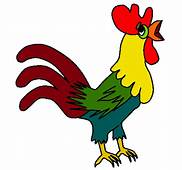 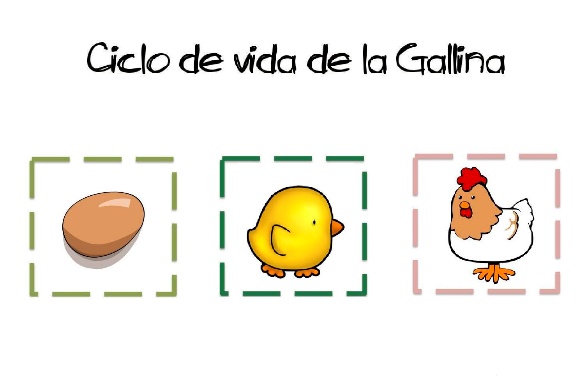 2.- ¿Cuál es la diferencia entre el gallo y el pollito?3.- Explica con tus propias palabras ¿Qué entiendes por el ciclo de la vida?4.- Escribe el ciclo de la vida de una planta5.- Completa dibujando y escribe las etapas de del ciclo de vida.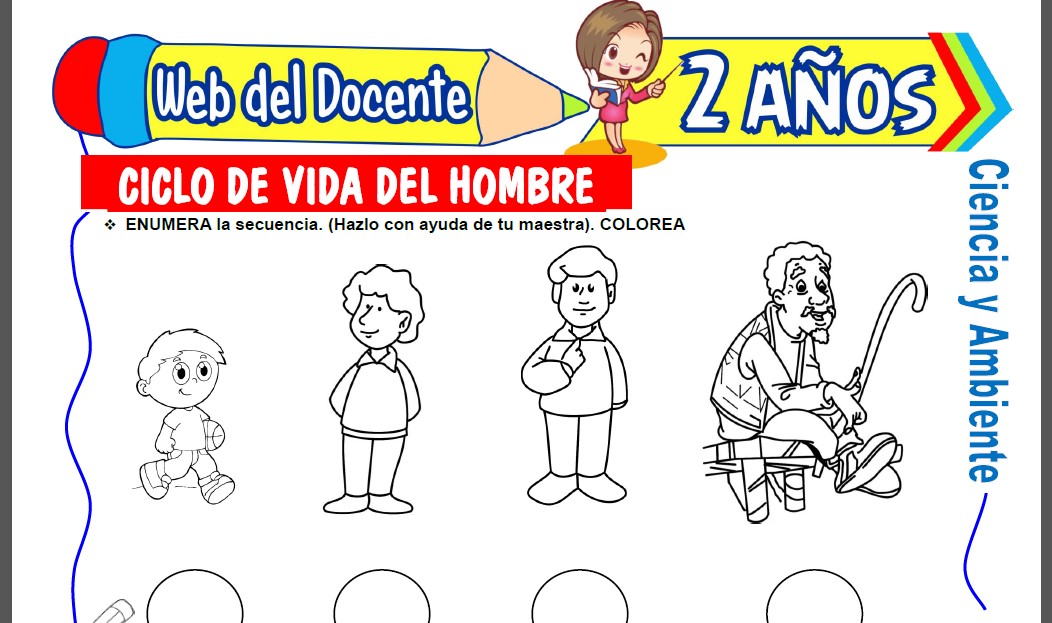 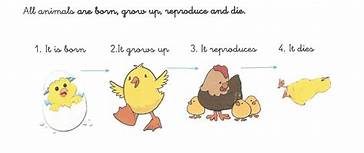 6.- Observa la imagen. ¿En qué etapa de la vida se encuentran?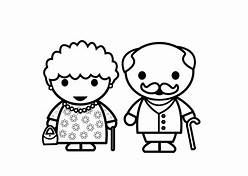 7.- ¿Te gustaría estar en esta etapa? Sí ___________     No ___________ ¿Por qué?Cursos 2º básicos Ciencias naturales Fecha: 10 de mayo al 20 de mayo En caso de dudas, enviar correo a tu profesora Objetivo de Aprendizaje OA 3: Observar y comparar las características de las etapas del ciclo de vida de distintos animales (mamíferos, aves, insectos y anfibios), relacionándolas con su hábitat. usando material concreto y monedas nacionales de manera manual y/o por medio de software educativo Indicadores de evaluación Ilustran en un esquema las distintas etapas del ciclo de vida de un animal.  Describen los cambios que experimenta un animal en las etapas de su ciclo de vida. Recursos pedagógicos Guía de aprendizaje. Video educativo Texto del estudiante, páginas desde la 90 a la 95Cuaderno de actividades, páginas 56 y 59 Instrucciones para desarrollar la guía Instálate en un lugar cómodo y con una luminosidad adecuada para trabajar. Recuerda tener siempre tus útiles de ciencias (estuche, lápiz mina, goma, sacapuntas, cuaderno y tus textos escolares. Escribe tu nombre y apellido respetando mayúscula y punto final. Lee 3 veces en voz alta cada pregunta antes de contestar. xxxxxx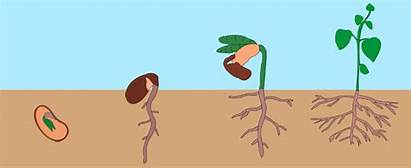 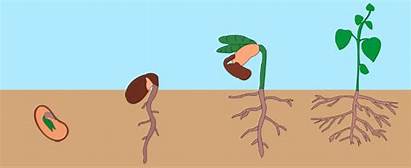 xxxx